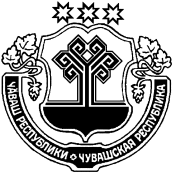 В соответствии с Федеральным законом от 25.12.2008 № 273-ФЗ «О противодействии коррупции», Федеральным законом от 10.07.2023 № 286-ФЗ «О внесении изменений в отдельные законодательные акты Российской Федерации» администрация Янтиковского муниципального округа 
п о с т а н о в л я е т:Внести в Порядок о предоставлении лицом, поступающим на должность руководителя муниципального учреждения Янтиковского муниципального округа Чувашской Республики (при поступлении на работу), а также руководителем муниципального учреждения Янтиковского муниципального округа Чувашской Республики сведений о своих доходах, об имуществе и обязательствах имущественного характера и о доходах, об имуществе и обязательствах имущественного характера супруги (супруга) и несовершеннолетних детей, утвержденный постановлением администрации Янтиковского муниципального округа от 17.02.2023 № 140 «Об утверждении Порядка о предоставлении лицом, поступающим на должность руководителя муниципального учреждения Янтиковского муниципального округа Чувашской Республики (при поступлении на работу), а также руководителем муниципального учреждения Янтиковского муниципального округа Чувашской Республики сведений о своих доходах, об имуществе и обязательствах имущественного характера и о доходах, об имуществе и обязательствах имущественного характера супруги (супруга) и несовершеннолетних детей» следующие изменения:в пункте 9 слова «либо представление заведомо недостоверных или неполных сведений» заменить словами «, представление заведомо неполных сведений, за исключением случаев, установленных федеральными законами, либо представление заведомо недостоверных сведений».Настоящее постановление вступает в силу со дня его официального опубликования.Глава Янтиковского муниципального округа                                                                           О.А. ЛомоносовЧУВАШСКАЯ РЕСПУБЛИКА ЧĂВАШ РЕСПУБЛИКИ АДМИНИСТРАЦИЯ ЯНТИКОВСКОГО МУНИЦИПАЛЬНОГО ОКРУГАПОСТАНОВЛЕНИЕ17.01.2024 № 46село ЯнтиковоТĂВАЙ МУНИЦИПАЛЛĂ ОКРУГĚНАДМИНИСТРАЦИЙĔЙЫШĂНУ17.01.2024  46 № Тǎвай ялěО внесении изменений в Порядок о предоставлении лицом, поступающим на должность руководителя муниципального учреждения Янтиковского муниципального округа Чувашской Республики (при поступлении на работу), а также руководителем муниципального учреждения Янтиковского муниципального округа Чувашской Республики сведений о своих доходах, об имуществе и обязательствах имущественного характера и о доходах, об имуществе и обязательствах имущественного характера супруги (супруга) и несовершеннолетних детей